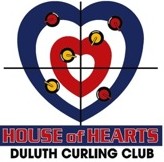 February, 2018Dear Potential Donor:The House of Hearts Charity Bonspiel benefits Project Joy, a partner of Second Harvest Northern Lakes Food Bank’s BackPack Program. Each school week, the program feeds about 1000 hungry kids in northeastern Minnesota who don’t have enough food at home over the weekend. Our event in 2017 donated $50,000 to Project Joy. It was a huge success. This bonspiel is unique because it brings together Olympic and other world-class curlers who volunteer their time to play with regular club curlers. The 2018 event is coming up March 22-24th, at the Duluth Curling Club.Donations are tax deductible. If you do so online, you will receive a receipt from Second Harvest through their electronic donation form, as it is a 501c3 organization.We are also seeking items for raffle baskets and other fund-raising activities.Here’s a link to the website for the House of Hearts, for more details about what we’re about.  http://www.hohduluth.org/Thank you for considering this request. Call with any questions! You can reach me at ________________
Sincerely,